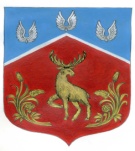 Администрация муниципального образованияГромовское сельское поселениемуниципального образования Приозерский муниципальный районЛенинградской области П О С Т А Н О В Л Е Н И Еот 27 июня 2022 года                     № 173Рассмотрев протест Приозерской городской прокуратуры Ленинградской области от 14.06.2022 № 86-71-2022,  в соответствии с Федеральным законом от 25 декабря 2008 года № 273-ФЗ «О противодействии коррупции», Федеральным законом от 03.12.2012 № 230-ФЗ «О контроле за соответствием расходов лиц, замещающих государственные должности, и иных лиц их доходам», Федеральным законом от 2 марта 2007 года № 25-ФЗ «О муниципальной службе в Российской Федерации», Указом Президента Российской Федерации от 23.06.2014 года № 460 «Об утверждении формы справки о доходах, расходах, об имуществе и обязательствах имущественного характера и внесении изменений в некоторые акты Президента Российской Федерации», Уставом муниципального  образования Громовское  сельское  поселение муниципального образования Приозерский муниципальный район Ленинградской области администрация муниципального образования Громовское  сельское  поселение  муниципального  образования Приозерский муниципальный район Ленинградской области ПОСТАНОВЛЯЕТ:1. Утвердить Положение о предоставлении сведений о расходах муниципальных служащих, их супругов и несовершеннолетних детей администрации муниципального образования Громовское сельское поселение муниципального образования Приозерский муниципальный район Ленинградской области (Приложение 1).2. Признать утратившим силу постановление администрации муниципального образования Громовское сельское поселение муниципального образования Приозерский муниципальный район Ленинградской области от 06.03.2015 г. № 63 «Об утверждении Порядка представления сведений о расходах муниципальными служащими администрации муниципального образования Громовское сельское поселение муниципального образования Приозерский муниципальный район Ленинградской области в новой редакции».3. Опубликовать настоящее постановление в средствах массовой информации: Ленинградском областном информационном агентстве (далее «Леноблинформ») http://www.lenoblinform.ru, разместить в сети Интернет на официальном сайте муниципального образования Громовское сельское поселение муниципального образования Приозерский муниципальный район Ленинградской области www.admingromovo.ru4. Постановление вступает в силу с момента его официального опубликования.5. Контроль за исполнением настоящего постановления оставляю за собой.Глава администрации                                                                            А.П. КутузовИсп. Сайфулина Н.Р. 8(813 79) 99-447Разослано: дело-1, прокуратура-1,регистр-1 СМИ-1; Утвержденопостановлением администрации муниципального образования Громовское сельское поселениеот 27.06.2022 года № 173  (приложение 1)Положение о предоставлении сведений о расходах муниципальных служащих, их супругов и несовершеннолетних детей администрации муниципального образования Громовское сельское поселение муниципального образования Приозерский муниципальный район Ленинградской области1. Настоящий Порядок предоставления сведений о расходах муниципальных служащих, их супругов и несовершеннолетних детей администрации муниципального  образования Громовское сельское  поселение муниципального образования Приозерский муниципальный район Ленинградской области (далее - Порядок), в целях противодействия коррупции устанавливает правовые и организационные основы осуществления контроля за соответствием расходов муниципального служащего администрации муниципального  образования Громовское  сельское  поселение муниципального образования Приозерский муниципальный район Ленинградской области, расходов его супруги (супруга) и несовершеннолетних детей общему доходу данного лица и его супруги (супруга) за три последних года, предшествующих отчетному периоду (далее - контроль за расходами).2. Обязанность представления сведений о своих расходах, а также о расходах своих супруги (супруга) и несовершеннолетних детей в соответствии с федеральными законами возлагается на муниципальных служащих, замещающих должность муниципальной службы, включённую в соответствующий перечень должностей.3. Сведения о  расходах предоставляются ежегодно, не позднее 30 апреля года, следующего за отчётным вместе со справками о доходах, об имуществе и обязательствах имущественного характера работника, его супруги (супруга) и несовершеннолетних детей по форме справки, утверждённой  Указом Президента Российской Федерации от 23.06.2014г. №460 «Об утверждении формы справки о доходах, расходах, об имуществе и обязательствах имущественного характера и внесении изменений в некоторые акты Президента Российской Федерации», заполненной с использованием специального программного обеспечения "Справки БК", размещенного на официальном сайте Президента Российской Федерации».4. Сведения о расходах представляются ведущему специалисту администрации муниципального образования Громовское сельское поселение по кадровой работе5. Муниципальный служащий представляет:- сведения о своих расходах, а также о расходах своих супруги (супруга) и несовершеннолетних детей по каждой сделке по приобретению земельного участка, другого объекта недвижимости, транспортного средства, ценных бумаг (долей участия, паев в уставных (складочных) капиталах организаций), цифровых финансовых активов, цифровой валюты, совершенной им, его супругой (супругом) и (или) несовершеннолетними детьми в течение календарного года, предшествующего году представления сведений (далее - отчетный период), если общая сумма таких сделок превышает общий доход данного лица и его супруги (супруга) за три последних года, предшествующих отчетному периоду, и об источниках получения средств, за счет которых совершены эти сделки.6. Сведения о расходах, представляемые муниципальным служащим, приобщаются к личному делу муниципального служащего.7. Сведения о расходах, представляемые муниципальным служащим, относятся к информации ограниченного доступа. Сведения о расходах, представляемые муниципальным служащим, отнесённые в соответствии с федеральным законом к сведениям, составляющим государственную тайну, подлежат защите в соответствии с законодательством Российской Федерации о государственной тайне.8. Муниципальные служащие, в должностные обязанности которых входит работа со сведениями о расходах, виновные в их разглашении или использовании в целях, не предусмотренных законодательством Российской Федерации, несут ответственность в соответствии с законодательством Российской Федерации.9. В случае непредставления или представления неполных или недостоверных сведений о расходах муниципальный служащий несёт ответственность в соответствии с законодательством Российской Федерации.Об утверждении Положения о предоставлении сведений о расходах муниципальных служащих, их супругов и несовершеннолетних детей администрации муниципального образования Громовское сельское поселение муниципального образования Приозерский муниципальный район Ленинградской области